Srivastava Career-planning Workshop Series for Women Science Graduate Students and 
Post-doctoral Fellows 	Application 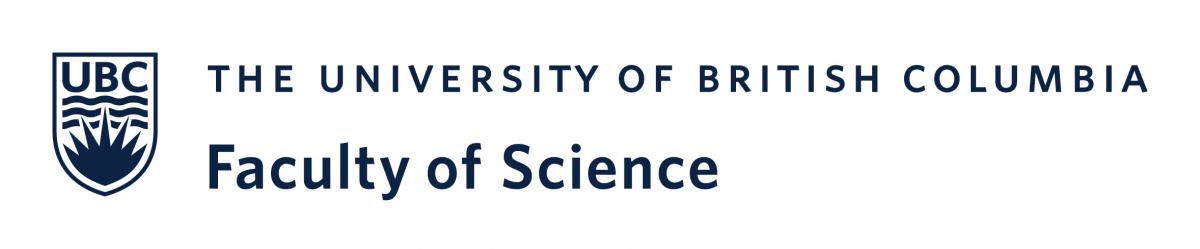 Eligibility: 	Women graduate students supervised by a tenure-stream faculty member appointed within the Faculty of Science (UBC Vancouver) and 
Women post-doctoral fellows appointed within the Faculty of Science (UBC Vancouver). Deadline: 	By December 2, 2019, submit your completed application form electronically to Kate Blackburn [blackburn@science.ubc.ca], Dean’s office, UBC Science. APPLICANTS[Add rows as needed]WORKSHOP SERIES[Expand text box as needed]Themes, Speakers/Guest Mentors and Dates – complete series to be held by June 30, 2020TARGET PARTICIPANTSCOST ESTIMATEADVERTISING and REGISTRATION Describe your strategy for the registration process and how you will reach out to your target community. [Expand text box as needed]SIGNATURESWe confirm that we have read and accepted the conditions listed below (see Important Notes): IMPORTANT NOTESTopics of your four 2-hour workshops will be tailored to your own and your women peers’ needs and experiences, complementing or adding value to what’s already available at UBC – to avoid duplications check out these links: events for grad students, for post-docs. Group size: Typically ranges around, but is not limited to, 20-50 participants per workshop.Venue: The workshop must be held on the UBC Vancouver campus.Eligible costs: Light lunch or snacks/refreshments at $20 max. per participant per mini-workshop. For catering, on-campus food services AMS’s The Nest is the preferred vendor. Token of appreciation for speakers may be considered; the value of gifts must be below $100 per speaker. Cash gifts (including gift cards) and gifts of alcohol are not eligible for reimbursement. Review the workshop guidelines for further details and requirements – posted at: 
https://science.ubc.ca/faculty/diversity/srivastava/workshopsThis initiative is sponsored in memory of Dr. Vivien M. Srivastava – first woman to receive a PhD in Zoology at UBC.Learn more about the Vivien M. Srivastava Memorial Endowment Fund and our women-in-science initiatives at https://science.ubc.ca/faculty/diversity/srivastavaNameUBC E-mail AddressDepartment/ ProgramMaster’sstudent?PhDstudent?Post-doc?RationaleThemeGuest mentorsG. backupVenue (on TimeDate (name, job title, affiliation)(name, job title, affiliation)campus)(Month)WS 1WS 2WS 3WS 4Field of research, department, or all areas of Science? Specify.Master’s students?PhD students?Post-docs?Expected group sizeRefreshments/light lunch (specify):$Other expected costs (specify):$Total Total $Applicants’ signatures: Date:    